Bad Ditzenbach						Verlässliche Grundschule Gosbach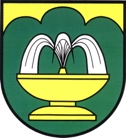 Hauptstraße 40						Schulstraße 973342 Bad Ditzenbach					73342 Bad Ditzenbach-GosbachTel. 07334 / 9601-16					Tel. 0151 51526479E-Mail: a.rosenberger@badditzenbach.de			VGS_Gosbach@gmx.deAnmeldung für das ergänzende Betreuungsangebotim Rahmen der Verlässlichen Grundschule ab dem Schuljahr ………………Stand: September 2019Anmeldefrist ist der 15. JuniName, Vorname des Kindes:………………………………………	Geb.-Datum:………………Name, Vorname des Kindes:………………………………………	Geb.-Datum:………………Name, Vorname des Kindes:………………………………………	Geb.-Datum:………………Name, Vorname der Eltern:…………………………………………………………………………….Anschrift:…………………………………………………………….	Telefon:…………………….									Email:………………………Die Betreuung findet von 7.00 Uhr bis 8.30 Uhr und nach Schulschluss bis 14.00 Uhr, dienstags und donnerstags bis 16:00 Uhr während der Schulzeit im Gemeindehaus in Gosbach statt. Sie können wählen, ob Sie Ihr Kind bis zu 10 Stunden/Woche oder über 10 Stunden/Woche betreuen lassen möchten.Ich wünsche eine Betreuung von 2 Stunden/Woche innerhalb des vorgegebenen Zeitkorridors. Die genauen Betreuungszeiten sind bei den Erzieherinnen anzugeben.Die Gebühr beträgt 15,00 €/Monat und ist für 11 Monate zu bezahlen.Ich wünsche eine Betreuung von maximal 10 Stunden/Woche innerhalb des vorgegebenen Zeitkorridors. Die genauen Betreuungszeiten sind bei den Erzieherinnen anzugeben.Die Gebühr beträgt 35,00 €/Monat und ist für 11 Monate zu bezahlen. Bei gleichzeitiger Inanspruchnahme des Angebotes von 2 Kindern aus einer Familie reduziert sich die Gebühr für das 2. Kind auf 17,50 €/Kind und Monat. Ein evtl. drittes Kind ist kostenfrei.Ich wünsche eine Betreuung von über 10 Stunden/Woche innerhalb des vorgegebenen Zeitkorridors. Die genauen Betreuungszeiten sind bei den Erzieherinnen anzugeben.Die Gebühr beträgt 60,00 €/Monat und ist für 11 Monate zu bezahlen. Bei gleichzeitiger Inanspruchnahme des Angebotes von 2 Kindern aus einer Familie reduziert sich die Gebühr für das 2. Kind auf 30,00 €/Kind und Monat. Ein evtl. drittes Kind ist kostenfrei.Das Betreuungsverhältnis besteht solange fort, bis ihrerseits eine schriftliche Abmeldung erfolgt.Die Regelungen für die Inanspruchnahme des Betreuungsangebotes habe ich erhalten.Wünsche und Anregungen:……………………………………………………………………………………………………………….......................................................................................................................................................Datum, Unterschrift Erziehungsberechtigter………………………………………………………..